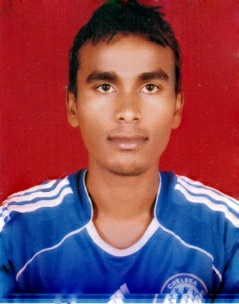 HARENDRA  Email: harendra.387585@2freemail.com 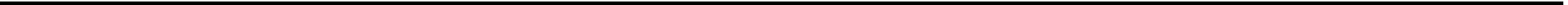 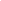 Career Objective:To enhance a career that tests my professional abilities, add value and make an attempt to achieve organization and individual goals, also to further enhance my skills through learning and meet the challenges in any giving chance.Work Experience:Excellent experience in carrefour department.Picking  putway , distribution, goods receiving.Excellent knowledge in Receiving & distribution.Excellent knowledge in efreight suite system ,WMS.Know working in AMI middle EAST logistics  Dubai Jebel Ali free zone on  the post of tally Clark since 2016 to till date.warehouse assistant in mohebi Logistics Jebel Ali free zone Dubai UAE since 2013 to 2016.Good experience in warehouse works.Goods receive from RF and tablet.All Carrefour cargo handling.Training Warehouse tally clerk.Excellent knowledge in WMS.Excellent knowledge in freight forwarding.Basic Office package (MS-Word, Excel, Power Point, Email, Internet) etc.Tally.WMS, EWMS( making GI,ASN making, truck consignment, delivery note , pick list making etc)Strengths:Self motivation and a Passion to SucceedHard workingGood Communication SkillEducational Qualification:intermediate from tribhuwan univercity Nepal  2066(B.S)2nd S.L.C from H.M.G School Nepal 2062(B.S) 2nd Personal Details:Date of Birth			: 	25.July.1990Gender				: 	MaleNationality			:	Nepali Marital Status			: 	SingleLanguages Known		: 	English, Hindi and Nepali  